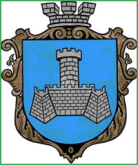 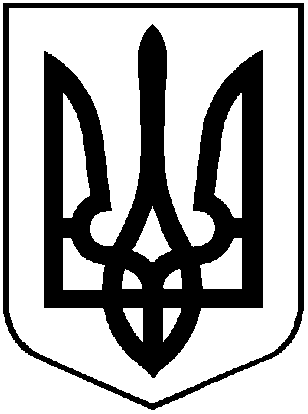 УКРАЇНАХМІЛЬНИЦЬКА МІСЬКА РАДАВІННИЦЬКОЇ ОБЛАСТІВиконавчий комітетР І Ш Е Н Н Я   від  ___ _________ 2022 року                                                                        № ____Про розгляд клопотань юридичних та фізичних осіб з питань видалення деревонасаджень у населених пунктах  Хмільницької міськоїтериторіальної громадиРозглянувши клопотання юридичних та фізичних осіб з питань видалення деревонасаджень у населених пунктах Хмільницької міської територіальної громади, враховуючи матеріали комісії з питань визначення стану зелених насаджень в населених пунктах Хмільницької міської територіальної громади, а саме – акти обстеження зелених насаджень, що підлягають видаленню від 01.07.2022р., відповідно до Правил благоустрою території населених пунктів Хмільницької міської територіальної громади, затверджених рішенням 68 сесії міської ради 7 скликання від 16.12.2019 року №2401 (зі змінами), постанови Кабінету Міністрів України від 01 серпня 2006 року №1045 «Про затвердження Порядку видалення дерев, кущів, газонів і квітників у населених пунктах», наказу Міністерства будівництва, архітектури та житлово-комунального господарства України від 10 квітня 2006 року № 105 «Про затвердження Правил утримання зелених насаджень у населених пунктах України», наказу Міністерства регіонального розвитку, будівництва та житлово-комунального господарства України від 26.04.2019 р. №104 Про затвердження ДБН Б.2.2-12:2019 «Планування та забудова територій», рішення  виконавчого комітету Хмільницької міської ради № 45 від 06.01.2021 року  «Про затвердження в новому складі постійно діючої комісії з питань визначення стану зелених насаджень в населених пунктах Хмільницької міської  територіальної громади» (зі змінами), керуючись ст.ст. 30, 59 Закону України «Про місцеве самоврядування в Україні», виконком Хмільницької міської  радиВ И Р І Ш И В :Надавачу послуги з озеленення територій та утримання зелених насаджень, визначеного за результатами проведення відкритих торгів через систему електронних закупівель «ProZorro»:1.1. Дозволити видалення трьох дерев породи слива, що знаходяться на загальноміській території біля багатоквартирного будинку по вул. Пушкіна, 15 у м. Хмільнику, які мають незадовільний стан (аварійні, сухостійні);- дозволити видалення одного дерева породи клен, що знаходиться на загальноміській території біля багатоквартирного будинку по вул. Кутузова, 5 у м. Хмільнику, яке має незадовільний стан (аварійно-небезпечне);- дозволити видалення двох дерев породи береза, що знаходяться на загальноміській території біля багатоквартирного будинку по вул. Виноградна, 2 у м. Хмільнику, які мають незадовільний стан (аварійно-небезпечні, суховершинні);- дозволити видалення одного дерева породи тополя, що знаходиться на загальноміській території біля багатоквартирного будинку по вул. Виноградна, 20 у м. Хмільнику, яке має незадовільний стан (аварійно-небезпечне);- дозволити видалення п’яти дерев породи липа, що знаходяться на загальноміській території біля багатоквартирного будинку по вул. Виноградна, 20 у м. Хмільнику, які мають незадовільний стан (аварійно-небезпечні);- дозволити видалення одного дерева породи липа, що знаходиться на загальноміській території біля багатоквартирного будинку по вул. Виноградна, 20 у м. Хмільнику, яке має незадовільний стан (аварійне, сухостійне);- дозволити видалення трьох дерев породи каштан, що знаходяться на загальноміській території біля багатоквартирного будинку по вул. Виноградна, 20 у м. Хмільнику, які мають незадовільний стан (аварійні, дуплисті);- дозволити видалення одного дерева породи черешня, що знаходиться на загальноміській території біля багатоквартирного будинку по вул. Виноградна, 20 у м. Хмільнику, яке має незадовільний стан (аварійне, сухостійне);- дозволити видалення одного дерева породи ялина, що знаходиться на загальноміській території біля багатоквартирного будинку по вул. Виноградна, 20 у м. Хмільнику, яке має незадовільний стан (аварійне, сухостійне);- дозволити видалення дев’яти дерев породи ялина, що знаходяться на загальноміській території біля ДП Клінічний санаторій «Хмільник» по вул. Курортна у м. Хмільнику, які мають незадовільний стан (аварійні, сухостійні);- дозволити видалення семи дерев породи береза, що знаходяться на загальноміській території біля ДП Клінічний санаторій «Хмільник» по вул. Курортна у м. Хмільнику, які мають незадовільний стан (аварійні, сухостійні);2.    Управлінню освіти, молоді та спорту Хмільницької міської ради:  2.1.  Дозволити видалення чотирьох дерев породи ялина, що знаходяться на території  дошкільного навчального закладу № 6 м. Хмільника Вінницької області по вул. Виноградна, 7 в  місті Хмільнику, мають незадовільний  стан (аварійні, сухостійні) та підлягають зрізуванню;- дозволити видалення одного дерева породи ялина, що знаходиться на території  Кушелівського ліцею Хмільницької міської ради по вул. Зарічанська, 3, 7 в  с. Кушелівка Хмільницького району, має незадовільний  стан (аварійне, сухостійне) та підлягає зрізуванню;- дозволити видалення одного дерева породи яблуня, що знаходиться на території  Кушелівського ліцею Хмільницької міської ради по вул. Зарічанська, 3, 7 в  с. Кушелівка Хмільницького району, має незадовільний  стан (аварійне, дуплисте) та підлягає зрізуванню.2.2. Управлінню освіти, молоді та спорту Хмільницької міської ради (Віталій ОЛІХ) деревину від зрізаних дерев, зазначених в підпункті 2.1 пункту 2 цього рішення, оприбуткувати через  бухгалтерію, гілки та непридатну деревину утилізувати, склавши відповідний акт.2.3. Управлінню освіти, молоді та спорту Хмільницької міської ради (Віталій ОЛІХ) після видалення зазначеного в підпункті 2.1 пункту 2 цього рішення  дерев,   провести роботу щодо відновлення території новими саджанцями.3. Контроль за виконанням цього рішення покласти на заступника міського голови з питань діяльності виконавчих органів міської ради  Володимира ЗАГІКУ.    Міський голова                                                                    Микола ЮРЧИШИН